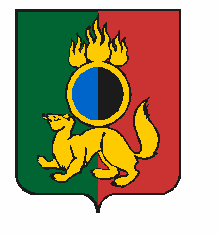 АДМИНИСТРАЦИЯ ГОРОДСКОГО ОКРУГА ПЕРВОУРАЛЬСКПОСТАНОВЛЕНИЕг. ПервоуральскО мерах по обеспечению первоначальной постановки  граждан Российской Федерации на воинский учет на территории городского округа Первоуральск в 2019 годуВ соответствии с Федеральным законом  Российской Федерации  от  28 марта 1998 года № 53-ФЗ «О воинской обязанности и военной службе», совместным приказом Министра обороны Российской Федерации и Министерства здравоохранения Российской Федерации от 23 мая 2001 года  № 240/168 "Об организации медицинского обеспечения подготовки граждан Российской Федерации к военной службе», распоряжением Губернатора Свердловской области от 24 октября 2018 года № 215-РГ «О мерах по обеспечению первоначальной постановки граждан Российской Федерации на воинский учет на территории Свердловской области в 2019 году», в целях обеспечения исполнения гражданами Российской Федерации воинской обязанности в период проведения первоначальной постановки граждан на воинский учет Администрация городского округа ПервоуральскПОСТАНОВЛЯЕТ:Назначить представителем Администрации городского округа Первоуральск в составе комиссии по первоначальной постановке на воинский учет граждан 2002 года рождения, а также граждан старших возрастов, не состоящих, но обязанных состоять на воинском учете:в основной состав – Гладилина Вячеслава Валерьевича, Заместителя Главы Администрации городского округа Первоуральск по муниципальному управлению;в резервный состав – Малкова Игоря Алексеевича заместителя начальника управления культуры, физической культуры и спорта Администрации городского округа Первоуральск.Рекомендовать территориальному отделу здравоохранения по Западному управленческому округу Министерства здравоохранения Свердловской области (Жолобова Е.С.) совместно с военным комиссариатом города Первоуральск и Шалинского района Свердловской области (Дарманов С.Б.):Обеспечить своевременное укомплектование врачами-специалистами и средним медицинским персоналом комиссии по первоначальной постановке граждан на воинский учет.Подготовить, согласовать и представить на утверждение Главе городского округа Первоуральск план лечебно-оздоровительных мероприятий по подготовке юношей к военной службе, в соответствии с пунктом 12 Инструкции о порядке проведения медицинского освидетельствования, обследования (лечения) граждан Российской Федерации при первоначальной постановке на воинский учет и лечебно-оздоровительных мероприятий среди граждан, поставленных на воинский учет, утвержденной приказом Министра обороны Российской Федерации и Министерства здравоохранения Российской Федерации от 23 мая 2001 года № 240/168 «Об организации медицинского обеспечения подготовки граждан Российской Федерации к военной службе» (далее - Инструкция о порядке проведения медицинского освидетельствования, обследования (лечения) граждан).Подготовить, согласовать и представить на утверждение Главе городского округа Первоуральск перечень медицинских учреждений, в которых проводится медицинское освидетельствование граждан, подлежащих учету в соответствии с пунктом 2 Инструкция о порядке проведения медицинского освидетельствования, обследования (лечения) граждан.Обеспечить подготовку врачей - членов комиссии по первоначальной постановке граждан на воинский учет, по вопросам медицинского освидетельствования и обследования граждан, подлежащих первоначальной постановке на воинский учет.До 15 июля 2019 года подготовить для Главы городского округа Первоуральск аналитическую справку о результатах медицинского обеспечения (проведения профилактических осмотров, лечебно-оздоровительных мероприятий) юношей, согласно пункту 15 Инструкции о порядке проведения медицинского освидетельствования, обследования (лечения) граждан.Рекомендовать Управлению образования городского округа Первоуральск (Югфельд Е.А.) обеспечить контроль исполнения руководителями подведомственных образовательных учреждений обязательств по предоставлению гражданам, обучающимся в указанных учреждениях, возможности своевременной явки в военный комиссариат  города  Первоуральск и Шалинского района Свердловской области для первоначальной постановки на воинский учет.Рекомендовать отделу Министерства внутренних дел Российской Федерации по городу Первоуральску (Хомяков В.В.) при поступлении обращений о доставлении граждан, в отношении которых осуществляется производство по делу об административном правонарушении, предусмотренном статьями 21.5-21.7 Кодекса Российской Федерации об административных правонарушениях, в целях составления протокола об административном правонарушении доставлять указанных граждан Российской Федерации в служебное помещение отдела Министерства внутренних дел Российской Федерации по Свердловской области в городе Первоуральске для составления протокола об административном правонарушении, о чем незамедлительно уведомлять военный комиссариат города Первоуральск и Шалинского района Свердловской области.Рекомендовать военному комиссариату города Первоуральск и Шалинского района Свердловской области (Дарманов С.Б.):Разработать совместно с территориальным отделом здравоохранения по Западному управленческому округу Министерства здравоохранения Свердловской области и утвердить установленным порядком план медицинского освидетельствования и обследования (лечения) граждан Российской Федерации, подлежащих первоначальной постановке на воинский учет, план-график обследования (лечения) граждан Российской Федерации, поставленных на воинский учет, график проверки медицинским работником военного комиссариата города Первоуральск и Шалинского района Свердловской области и руководителем территориального отдела здравоохранения по Западному управленческому округу Министерства здравоохранения Свердловской области муниципальных медицинских организаций с целью контроля полноценности медицинского освидетельствования граждан Российской Федерации, поставленных на воинский учет, качества оформления на них медицинской документации и хода лечебно-оздоровительной работы среди них в соответствии с пунктом 1 Инструкции о порядке проведения медицинского освидетельствования, обследования (лечения) граждан.Представить Главе городского округа Первоуральск на утверждение персональный состав врачей-специалистов - членов комиссии и среднего медицинского персонала, согласованный с начальником территориального отдела здравоохранения по Западному управленческому округу Министерства здравоохранения Свердловской области.Совместно с территориальным отделом здравоохранения по Западному управленческому округу Министерства здравоохранения Свердловской области провести инструкторско-методический сбор с врачами-специалистами - членами комиссии и главными врачами медицинских учреждений, в которых планируется медицинское освидетельствование, обследование (лечение) граждан, подлежащих учету в соответствии с пунктом 5 Инструкции о порядке проведения медицинского освидетельствования, обследования (лечения) граждан.Извещать в установленном порядке отдел Министерства внутренних дел Российской Федерации по городу Первоуральску (Хомяков В.В.) о случаях уклонения граждан от постановки на воинский учет.Направить информацию в адрес Главы городского округа Первоуральск об итогах первоначальной постановки  граждан Российской Федерации на воинский учет на территории городского округа Первоуральск в 2019 году до 15 апреля 2019 года.Рекомендовать руководителям учебных заведений, организаций городского округа Первоуральск, независимо от организационно-правовых форм собственности, и работникам организаций, ответственным за военно-учетную работу:Оповещать путем вручения повесток граждан 2002 года рождения, а также граждан старших возрастов, не состоящих, но обязанных состоять на воинском учете, о вызове на мероприятия по первоначальной постановке на воинский учет.Обеспечить возможность своевременной явки граждан по повестке в военный комиссариат (города Первоуральск и Шалинского района Свердловской области) на мероприятия профессионального психологического отбора и первоначальной постановки на воинский учет.Своевременно обеспечивать граждан необходимым пакетом документов установленного образца для прохождения мероприятий по первоначальной постановке граждан на воинский учет. Рекомендовать руководителям муниципальных учреждений и организаций городского округа Первоуральск выделять в распоряжение военного комиссара (города Первоуральск и Шалинского района Свердловской области) (Дарманов С.Б.) по одному техническому работнику  в соответствии с приложением, для оформления анкетного материала и личных дел граждан при первоначальной постановке на воинский учет (прилагается).Рекомендовать Первоуральскому муниципальному казенному учреждению «Управление по содержанию органов местного самоуправления и муниципальных учреждений» (Ионкин В.Ю.) выделять по заявке военного комиссариата (города Первоуральск и Шалинского района Свердловской области) (Дарманов С.Б.) транспорт для розыска граждан, уклоняющихся от постановки на воинский учет, в период работы комиссии по первоначальной постановке граждан на воинский учет с 09 января 2019 года по 31 марта 
2019 года.Настоящее постановление опубликовать в газете «Вечерний Первоуральск» и разместить на официальном сайте городского округа Первоуральск (www.prvadm.ru).Контроль за исполнением настоящего постановления возложить на Заместителя Главы Администрации городского округа Первоуральск по муниципальному управлению В. В. Гладилина.Глава городского округа Первоуральск                                              И.В. Кабец25.12.2018№2062